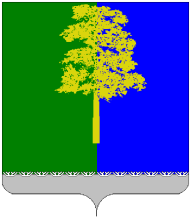 ХАНТЫ-МАНСИЙСКИЙ АВТОНОМНЫЙ ОКРУГ – ЮГРАДУМА КОНДИНСКОГО РАЙОНАРЕШЕНИЕО внесении изменения в решение Думы Кондинского района от 17 сентября 2014 года № 487 «Об утверждении прогнозного плана приватизации муниципального имущества Кондинского района на 2015-2017 годы»В соответствии с Федеральным законом от 21 декабря 2001 года № 178-ФЗ                       «О приватизации государственного и муниципального имущества», решением Думы Кондинского района от 26 апреля 2012 года № 232 «Об утверждении Порядка приватизации муниципального имущества муниципального образования Кондинский район», Дума Кондинского района решила:1. Внести в решение Думы Кондинского района от 17 сентября 2014 года                № 487 «Об утверждении прогнозного плана приватизации муниципального имущества Кондинского района на 2015-2017 годы» (далее - решение) изменение, дополнив статью 3 раздела II приложения к решению пунктами 9, 10 следующего содержания: «9. Склад горюче-смазочных материалов, назначение: нежилое, общая площадь 301,5 кв.м., расположенное по адресу: ул.Береговая, д. 1, пгт.Кондинское, Кондинский район, Ханты-Мансийский автономный округ-Югра, Тюменская область.10. Автомобиль ГАЗ 2985, тип транспортного средства: автомобиль-лаборатория, идентификационный номер (VIN) X8929850030ВК4040, год изготовления 2003, модель 2123 0155155, кузов № 27050030021523, цвет кузова   ПО ГОСТ Р 50574-93, Организация – изготовитель ЗАО «ТЕСА».».2. Настоящее решение опубликовать в газете «Кондинский вестник»                        и разместить на официальном сайте органов местного самоуправления Кондинского района.3. Настоящее решение вступает в силу после официального опубликования. 4. Контроль за выполнением настоящего решения возложить на постоянную комиссию Думы Кондинского района пятого созыва по бюджету и экономике                       (А.О. Густов) и главу администрации Кондинского района М.В. Шишкина                         в соответствии с их компетенцией.Глава Кондинского района                                                                           А.Н. Поздеевпгт. Междуреченский15 октября 2015 года№ 612